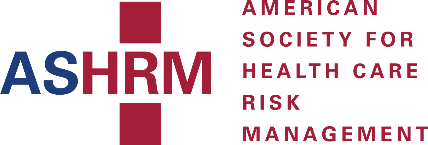 Continuing Education ApplicationASHRM offers Continuing Education Credits for educational programs.  The credits apply toward the ASHRM designations of Fellow (FASHRM) and Distinguished Fellow (DFASHRM) and towards Certified Professional in Healthcare Risk Management (CPHRM) renewal.Instructions for submissionONLY ASHRM Affiliated Chapters can email this application to Grecelda Buchanan at gbuchanan@aha.org. For security purposes, any applications emailed to us with credit card information will not be received or processed. All applications for CE approval must include the appropriate information and fees.  If all information is not received your application will be returned to you.Applications must be submitted a minimum of (four) 4 weeks prior to the date of the program. Late applications may be denied. Once reviewed, a letter will be e-mailed to the address listed on the continuing education approval application with information on the status of the application. Payment must accompany the application. Please refer to the fee schedule to calculate the appropriate fees.   Your application will not be processed until full payment is received.The application fee is not refunded if an application is denied.To qualify for approval, programs must relate to the content outline categories of the CPHRM examination which can be found in the candidate handbook and application at the following link:  http://www.aha.org/certifcenter/CPHRM/index.shtml The following presentation information is required: Title, Date of Activity, Purpose, Description, Learning Objectives, Agenda (include times) and a short Bio for each speaker. 60 minutes of presentation time = 1 contact hour. Include only educational portions of the program. Presentation time does not include time spent on general announcements, breaks, exhibits, association meetings. Programs approved by ASHRM for credit hours have an approval period of 12 months in which credit hours can be awarded.The correct statement to use in your marketing for continuing education approval is as follows:This program has been approved for a total of ____ contact hours of continuing education credit toward fulfillment of the requirements of ASHRM designations of fellow (FASHRM) and distinguished fellow (DFASHRM) and towards certified professional in healthcare risk management (CPHRM) renewal.Program sponsors are responsible for monitoring attendance and furnishing each participant with evidence of attendance so that they may receive credit for the program.  The retention of records of attendance is the responsibility of the sponsor. ASHRM cannot verify an individual’s participation in an educational activity.Applicant InformationApplicant InformationApplicant InformationName:Name:Name:Organization:Organization:Organization:Email address:Email address:Phone:Current address:Current address:Current address:City:State:Zip Code:Date submitted:  Date submitted:  Date submitted:  education activity Informationeducation activity Informationeducation activity InformationTitle of Educational Activity:  Title of Educational Activity:  Title of Educational Activity:  Education Activity Date(s): Education Activity Date(s): Education Activity Date(s): Program Location: Program Location: Program Location: Purpose: Purpose: Purpose: Learning Objective 1:  Learning Objective 1:  Learning Objective 1:  Learning Objective 2:  Learning Objective 2:  Learning Objective 2:  Learning Objective 3:  Learning Objective 3:  Learning Objective 3:  Description:  Description:  Description:  *To qualify for approval, programs must relate to the content outline of the CPHRM examination which can be found in the Candidate Handbook and Application at the following link:  http://www.aha.org/certifcenter/CPHRM/index.shtml*To qualify for approval, programs must relate to the content outline of the CPHRM examination which can be found in the Candidate Handbook and Application at the following link:  http://www.aha.org/certifcenter/CPHRM/index.shtml*To qualify for approval, programs must relate to the content outline of the CPHRM examination which can be found in the Candidate Handbook and Application at the following link:  http://www.aha.org/certifcenter/CPHRM/index.shtmlSpeaker biosDescribe expertise and years of training specific to the program. Speaker biosDescribe expertise and years of training specific to the program. Speaker biosDescribe expertise and years of training specific to the program. Speaker 1:  Speaker 1:  Speaker 1:  Speaker 2:  Speaker 2:  Speaker 2:  Speaker 3:  Speaker 3:  Speaker 3:  AGENDAAGENDAAGENDATimeProgram Agenda Topic &CPHRM Content Area & Code*PresenterCE Hours Requested: (60 minutes of instruction time = 1 contact hour)  ___________________CE Hours Requested: (60 minutes of instruction time = 1 contact hour)  ___________________CE Hours Requested: (60 minutes of instruction time = 1 contact hour)  ___________________Application categoryApplication categoryASHRM Affiliated Chapter Program  NO FEENon-Chapter Program - Programs offered by institutions, individuals or corporations that are not an ASHRM Affiliated Chapter  $150 - Single Offering   $300 - Multiple Offering (single program offered multiple times)application FEE PAYMENTapplication FEE PAYMENT Check (payable to ASHRM)   If you are paying with a check, please mail your application and check to ASHRM, PO Box 75315, Chicago, IL  60675.  Allow for 1-2 weeks for processing. Credit card payments MUST be faxed to 312.422.3609 (secured fax) Visa    MasterCard    American ExpressFee Amount:   Name on the Card:   Account Number:   Exp. Date:   Signature ________________________________________________________   Check (payable to ASHRM)   If you are paying with a check, please mail your application and check to ASHRM, PO Box 75315, Chicago, IL  60675.  Allow for 1-2 weeks for processing. Credit card payments MUST be faxed to 312.422.3609 (secured fax) Visa    MasterCard    American ExpressFee Amount:   Name on the Card:   Account Number:   Exp. Date:   Signature ________________________________________________________  office use onlyoffice use onlyDate Application Received:  		   Approved for  CE hours                      Not Approved - Reason: Date of Appeal:  	Final Status:  Approved             DeniedApplicant notified: By: Product Code: 322CECREDITDate Application Received:  		   Approved for  CE hours                      Not Approved - Reason: Date of Appeal:  	Final Status:  Approved             DeniedApplicant notified: By: Product Code: 322CECREDIT